Publicado en 29016 el 23/06/2015 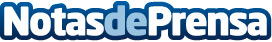 Concurso Nacional de "LAS 7 MEJORES Fiestas de España 2015"El éxito conseguido por la Web www.las7mejores.com continúa su carrera para descubrir cuales serán "LAS 7 MEJORES Fiestas de España 2015". Con más de 650 Fiestas repartidas por todo el territorio español participando en el Concurso, ya ha superado los 300.000 votos Datos de contacto:www.las7mejores.cominfo@las7mejores.comNota de prensa publicada en: https://www.notasdeprensa.es/concurso-nacional-de-las-7-mejores-fiestas-de_1 Categorias: Nacional Viaje Entretenimiento Emprendedores E-Commerce http://www.notasdeprensa.es